Producto / Produit	MINICAÑAS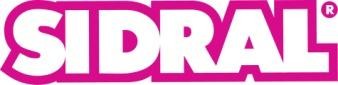 Última Modificación: Dernière modification:23/03/2017Página 1 / Page 1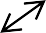 Sweet Express S.A - Camí Ca la Madrona 20 A1 - Pol. Ind Mata Rocafonda08304 MATARÓ (Barcelona) Tel: 0034 93 755 3111 e-Mail: sidral@sidral.esFICHA LOGÍSTICA / FICHE LOGISTIQUEProducto / Produit	MINICAÑASÚltima Modificación: Dernière modification:23/03/2017Página 2 / Page 2Sweet Express S.A - Camí Ca la Madrona 20 A1 - Pol. Ind Mata Rocafonda08304 MATARÓ (Barcelona) Tel: 0034 93 755 3111 e-Mail: sidral@sidral.esFICHA TÉCNICA / FICHE TECHNIQUEALERGENOS / ALLERGÈNESProducto / Produit	MINICAÑASÚltima Modificación: Dernière modification:23/03/2017Página 3 / Page 3Sweet Express S.A - Camí Ca la Madrona 20 A1 - Pol. Ind Mata Rocafonda08304 MATARÓ (Barcelona) Tel: 0034 93 755 3111 e-Mail: sidral@sidral.esVALORES NUTRICIONALES / INFORMATION NUTRITIONNELLECódigo EAN Embalaje:8431108034505EAN Code de l'emballage:8431108034505Código EAN Estuche:8431108024506EAN Code de la boîte:8431108024506Código EAN Unidad8431108014507EAN Codede l'unité8431108014507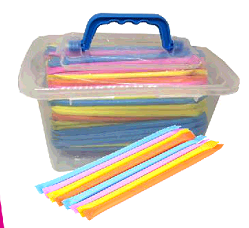 DE LA UNIDAD / DE L'UNITÉDE LA UNIDAD / DE L'UNITÉPeso bruto (g)4,00Poids brut (g)4,00Peso neto (g)3,00Poids net (g)3,00Unidades por estuche200Unités par boîte200Cañita de 4 sabores de Sidral: limón, naranja, fresa y cola.EMBALAJE / CONDITIONNEMENTEMBALAJE / CONDITIONNEMENTCañita de 4 sabores de Sidral: limón, naranja, fresa y cola.Largo (cm)47,00Mini pailles de 4 saveurs: citron, orange, fraise et cola.Longueur (cm)47,00Mini pailles de 4 saveurs: citron, orange, fraise et cola.Ancho (cm)34,00AltoLargoAnchoLargeur (cm)34,00AltoLargoAnchoAlto (cm)33,00AltoLargoAnchoHauteur (cm)33,00AltoLargoAnchoEstuches por embalaje8AltoLargoAnchoBoîtes par emballage8PALETIZACIÓN / PALLETTISATIONPALETIZACIÓN / PALLETTISATIONCajas por manto5Emballages par strate5Mantos por palet6Startes par palette6Cajas por palet30Emballages par palette30Vida útil24 meses / 24 moisVie utile24 meses / 24 moisCondiciones de conservaciónLugar fresco y seco /Lieu frais et secConditions de stockageLugar fresco y seco /Lieu frais et secSistema de codificación del loteLAA / MM /DDSystème de codageLAA / MM /DDIngredientesDextrosa, azúcar, ácido cítrico, bicarbonato sódico, antiapelmazante:dióxido de silicio; aromas: fresa, limón, naranja, cola.IngredientsDextrose, sucre, acide citrique, bicarbonate de sodium, antiagglomérant: dioxyde de silicium; arôme: fraise, citron, orange, cola.Ingredientes y otras sustancias que pueden causar intolerancias y/o alérgias alimentarias / Ingrédients et substances susceptibles de provoquer des intolérances oudes allergiesPresente en el producto / Utilisé dans le produitPuede contener trazas / Peut contenir des tracesCereales que contengan gluten (es decir, trigo, centeno, cebada, avena,espelta, kamut o sus variedades híbridas…).NoNoLe produit dérivé des céréales au gluten: farine, germe d'huile de germe, son, gluten, maïs, biscottes, malt dérivé, sirops ....NoNoCrustáceos y productos a base de crustáceos.NoNoMollusques et crustacésNoNoHuevos y productos a base de huevos.NoNoOeufs et oeufs dérivés: protéine d'oeuf,.NoNoPescado y productos a base de pescadoNoNoPoissons et dérivésNoNoCacahuetes y productos a base de cacahuetes.NoNoD'arachide et dériveéNoNoSoja y productos a base de soja.NoNoSoy and soy dériveéNoNoLeche y sus derivados (incluida la lactosa).NoNoLait et dérivés du laitNoNoFrutos secos (almendras, avellanas, nueces, anacardos, nueces pacanas, nueces de Brasil, pistachos, macadamias y productos derivados).NoNoFruits à coque: noisetteNoNoApio y productos derivados.NoNoCéleri et dérivésNoNoMostaza y productos derivados.NoNoMoutarde et dérivésNoNoGranos de sésamo y productos derivados.NoNoGraines de sésame et dérivésNoNoAnhídrido sulfuroso y sulfitos en concentraciones superiores a 10mg/kg o 10mg/l expresado como SO2.NoNoSulfits> 10mg / kg ou 10mg / litre de SO2NoNoAltramuces y productos a base de altramucesNoNoLupit et produit contenant du lupinNoNoMoluscos y productos a base de moluscos.NoNoMollusques et produits contenant des mollusquesNoNo100 gr de producto contienen:Valor energético:1.319 kJ / 316 kcal, grasas: <0,1gr, grasas saturadas:<0,1gr, hidratos de carbono: 76,88gr, azúcares:76.88gr , proteínas:<0,1gr y sal:0,03gr.100 g de produit contiennent:Énergie: 1319 kJ / 316 kcal, matières grasses: <0,1gr, graisses saturées:<0,1gr, glucides: 76,88gr, sucres: 76.88gr, protéines: <0,1gr et sel: 0,03gr.¿Contiene colorante azoicos?NoEst-il contient un colorant azoïque?No¿Contiene GMO (Organismos modificados genéticamente?NoEst-il contient des OGM (organismes génétiquement modifiés?No